МИНИСТЕРСТВО ОБРАЗОВАНИЯ И МОЛОДЁЖНОЙ ПОЛИТИКИСВЕРДЛОВСКОЙ ОБЛАСТИАчитский филиал ГАПОУ СО «Красноуфимский аграрный колледж»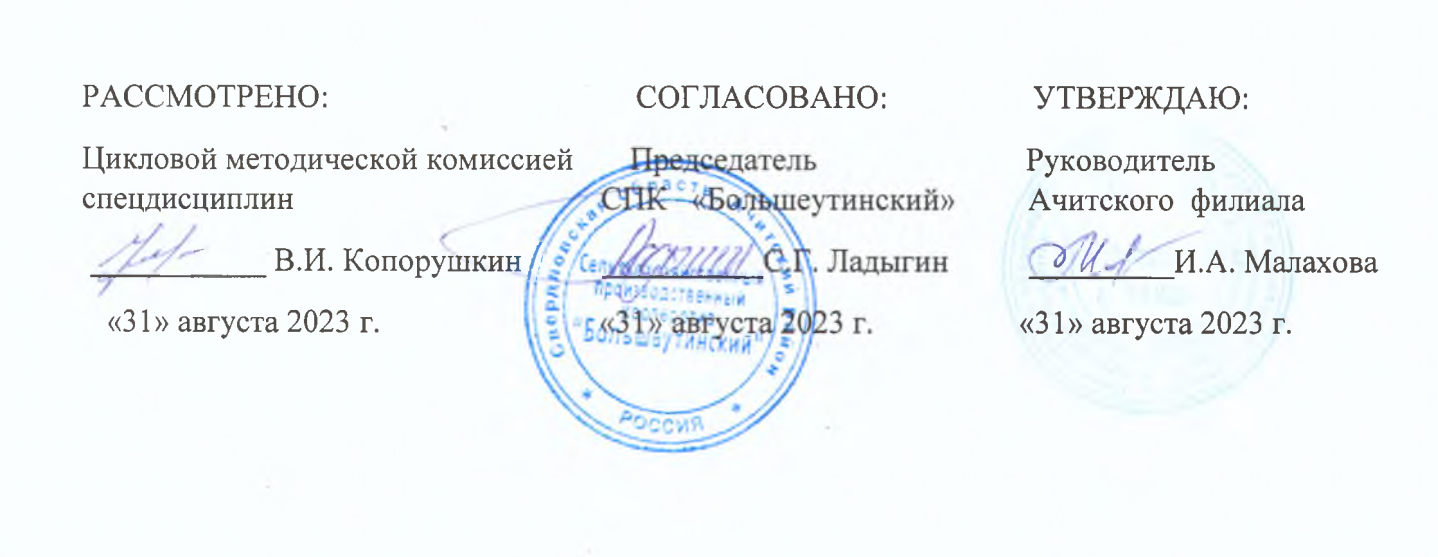 РАБОЧАЯ ПРОГРАММА УЧЕБНОЙ ДИСЦИПЛИНЫСовременные производственные технологииПрофессия: Мастер по ТО и ремонту МТП II курс; группа  21-МФорма обучения: очная2023 г.Рабочая программа учебной дисциплины «Современные производственные технологии» разработана в соответствии с требованиями: - Федерального государственного образовательного стандарта СПО по профессии 35.01.14 Мастер по техническому обслуживанию и ремонту машинно-тракторного парка, утвержденного Приказом Министерства образования и науки Российской Федерации от «02» августа 2013г. № 709 (базовая подготовка)- рабочей программы воспитания  УГС 35.00.00 Сельское, лесное и рыбное хозяйство по профессии  35.01.14 «Мастер по техническому обслуживанию и ремонту машинно - тракторного парка» .Разработчик: Ватолин Николай Григорьевич,  главный агроном ЗАО «Агорофирма «Заря»СОДЕРЖАНИЕ1.ПАСПОРТ  РАБОЧЕЙ  ПРОГРАММЫ  УЧЕБНОЙ ДИСЦИПЛИНЫ                        4 стр.  2.СТРУКТУРА  И СОДЕРЖАНИЕ  УЧЕБНОЙ ДИСЦИПЛИНЫ                                  6 стр.3. УСЛОВИЯ РЕАЛИЗАЦИИ ПРОГРАММЫ ДИСЦИПЛИНЫ                                    14 стр.    4.КОНТРОЛЬ И ОЦЕНКА РЕЗУЛЬТАТОВ ОСВОЕНИЯ  ДИСЦИПЛИНЫ                16 стр.1.ПАСПОРТ РАБОЧЕЙ ПРОГРАММЫ УДСовременные производственные технологии1.1. Область применения программыРабочая программа учебной дисциплины Современные производственные технологии является частью основной профессиональной образовательной программы в соответствии с ФГОС СПО по профессии 35.01.14 Мастер по техническому обслуживанию и ремонту машинно-тракторного парка (базовая подготовка).1.2. Место дисциплины в структуре основной профессиональной образовательной программы: ОП.11 Общепрофессиональный учебный цикл1.3. Цели и задачи УД.Формирование у обучающихся представления о системе позиционирования, мониторинга урожайности, применяемых приборах и оборудовании, как основных элементах точного земледелия.В результате освоения УД обучающийся должен знать:- передовой отечественный и зарубежный опыт по техническому обеспечению систем точного земледелия; основные факторы, влияющие на качество продукции и выполнения технологических процессов при эксплуатации сельскохозяйственной техники и оборудования;- основные сведения о системах глобального позиционирования, о геоинформационных системах и ГИС- технологиях, применяемых в сельском хозяйстве; методы обоснования регулировочных параметров и режимов работы технических средств и технологического оборудования для дифференцированного внесения материалов;В результате освоения УД обучающийся должен уметь:- собирать и систематизировать информацию о ходе выполнениятехнологических процессов и режимах работы сельскохозяйственной техники и оборудования-обеспечивать эффективное использование сельскохозяйственной техники и технологического оборудования для реализации технологии точного земледелия.1.4. Результаты обучения (ПК, ОК, ЛР )ПК 1.1. Выполнять работы по техническому обслуживанию сельскохозяйственных машин и оборудования при помощи стационарных и передвижных средств технического обслуживания и ремонта.ПК 1.2. Проводить ремонт, наладку и регулировку отдельных узлов и деталей тракторов, самоходных и других сельскохозяйственных машин, прицепных и навесных устройств, оборудования животноводческих ферм и комплексов с заменой отдельных частей и деталей.ПК 1.3. Проводить профилактические осмотры тракторов, самоходных и других сельскохозяйственных машин, прицепных и навесных устройств, оборудования животноводческих ферм и комплексов.ПК 1.4. Выявлять причины несложных неисправностей тракторов, самоходных и других сельскохозяйственных машин, прицепных и навесных устройств, оборудования животноводческих ферм и комплексов и устранять их.ПК 1.5. Проверять на точность и испытывать под нагрузкой отремонтированные сельскохозяйственные машины и оборудование.ПК 1.6. Выполнять работы по консервации и сезонному хранению сельскохозяйственных машин и оборудования.ПК 2.1. Собирать и устанавливать агрегаты и сборочные единицы тракторов и самоходных сельскохозяйственных машин стационарно и в полевых условиях.ПК 2.2. Выполнять наладку и регулирование агрегатов и сборочных единиц сельскохозяйственных машин и оборудования.ПК 2.3. Выполнять плановое, ресурсное и заявочное диагностирование автомобилей, тракторов, самоходных сельскохозяйственных машин и агрегатируемого оборудования.ПК 2.4. Проводить ремонт агрегатов и сборочных единиц тракторов, самоходных и других сельскохозяйственных машин.ПК 3.3. Заправлять топливом и смазывать тракторы, навесные и прицепные сельскохозяйственные орудия, самоходные и другие сельскохозяйственные машины.ПК 3.4.Проводить техническое обслуживание машинно-тракторных агрегатов.ОК 1. Понимать сущность и социальную значимость будущей профессии, проявлять к ней устойчивый интерес.ОК 2. Организовывать собственную деятельность исходя из цели и способов ее достижения, определенных руководителем.ОК 3. Анализировать рабочую ситуацию, осуществлять текущий и итоговый контроль, оценку и коррекцию собственной деятельности, нести ответственность за результаты своей работы.ОК 4. Осуществлять поиск информации, необходимой для эффективного выполнения профессиональных задач.ОК 5. Использовать информационно-коммуникационные технологии в профессиональной деятельности.ОК 6. Работать в команде, эффективно общаться с коллегами, руководством, клиентами.ОК 7. Организовывать собственную деятельность с соблюдением требований охраны труда и экологической безопасности.ОК 8. Исполнять воинскую обязанность , в том числе с применением полученных профессиональных знаний (для юношей).ЛР 13 Демонстрирующий готовность и способность вести диалог с другими людьми, достигать в нем взаимопонимания, находить общие цели и сотрудничать для их достижения в профессиональной деятельности.ЛР 14 Проявляющий сознательное отношение к непрерывному образованию как условию успешной профессиональной и общественной деятельности.ЛР 15 Проявляющий гражданское отношение к профессиональной деятельности как к возможности личного участия в решении общественных, государственных, общенациональных проблем.ЛР 16 Принимающий основы экологической культуры, соответствующей современному уровню экологического мышления, применяющий опыт экологически ориентированной рефлексивно-оценочной и практической деятельности в жизненных ситуациях и профессиональной деятельности.ЛР 17 Проявляющий ценностное отношение к культуре и искусству, к культуре речи и культуре поведения, к красоте и гармонии.ЛР 18 Демонстрирующий готовность планировать и реализовывать собственное профессиональное и личностное развитие.ЛР 19 Проявляющий способность анализировать производственную ситуацию, быстро принимать решения.ЛР 20 Выбирающий способы решения задач профессиональной деятельности, применительно к различным контекстам.2. СТРУКТУРА И СОДЕРЖАНИЕ УЧЕБНОЙ ДИСЦИПЛИНЫ2.1 Объем учебной дисциплины и виды учебной работы2.2. Тематический план и содержание УД Современные производственные технологии3. УСЛОВИЯ РЕАЛИЗАЦИИ ПРОГРАММЫ ДИСЦИПЛИНЫ3.1. Материально-техническое обеспечение обученияДля реализации программы дисциплины имеется учебный кабинет .Оборудование учебного кабинета: - посадочные места по количеству обучающихся;- рабочее место преподавателя;- комплект учебно-методической документации- наглядные пособия ( плакаты,  мультимединые презентации занятий)Технические средства обучения: 3 компьютера, программное обеспечение (MS Windows WinStrtr 7 Acdmc Legalization RUS OPL NL. Договор №180 от 12.02.2011. Срок действия лицензии - бессрочно; MS Office Std 2010 RUS OPL NL Acdmc. Договор №180 от 12.02.2011. Срок действия лицензии - бессрочно; Anti-virus Kaspersry Endpoint Security для бизнеса (Сублицензионный договор №42 от 06.12.2019) - 522 лицензия.. Срок действия лицензии по 01.01.2023 (отечественное ПО), проектор.3.2.Информационное обеспечение обученияОсновные источники:Труфляк Е.В. Точное земледелие [Электронный ресурс]: учеб. пособие /Е.В. Труфляк, Е.И. Трубилин. - 2-е изд., стер - СПб.: Лань, 2019. - 376 с. - Режим доступа: https://elanbook.com/book/122186 Труфляк Е.В. Техническое обеспечение точного земледелия. Лабораторный практикум [Электронный ресурс] /Е.В. Труфляк, Е.И. Трубилин. - СПб.:	Лань, 2021.	-	172 с. - Режим доступа:https://elanbook.com/book/92956Федоренко В.Ф. Интеллектуальные системы в сельском хозяйстве [Электронный ресурс]: науч. аналит. обзор / В.Я. Гольтяпин, Л.М. Колчина, В.Ф. Федоренко. - М.: ФГБНУ «Росинформагротех», 2021. - 159 с. - Режим доступа: https://lib.rucont.ru/efd/653956Дополнительные источники: Современные проблемы науки и производства в агроинженерии [Электронный ресурс]: учебник /В.Ф. Федоренко, В.И. Горшенин, К.А. Монаенков [и др.]; под редакцией А.И. Завражнова. - СПб.: Лань, 2021. - 496 с. - Режим доступа: https://e.lanbook.com/book/5841 Щеголихина Т.А. Современные технологии и оборудование для систем точного земледелия [Электронный ресурс]: науч. аналит. обзор / В.Я. Гольтяпин, Т.А. Щеголихина. - М.: ФГБНУ «Росинформагротех», 2021 . - 84 с. - Режим доступа: https://lib.rucont.ru/efd/280266Периодические издания Достижения науки и техники АПК. Сельскохозяйственные машины и технологии   INTERNET-РЕСУРСЫ.Электронные ресурсы свободного доступа http: //elibrary.ru/defaul tx.aspВсероссийский институт научной и технической информацииhttp://www2.viniti.ruНаучная электронная библиотека http://www.fasi.gov.ru/Федеральное агентство по науке и инновациям. http://www.mcx.ru/Министерство сельского хозяйства РФ http: //www.agro .ru/ne ws/main.aspxАгропромышленный комплекс. Новости агротехники, агрохимии, животноводства, растениеводства, переработки сельхозпродукции и т.д. Отраслевая доска объявлений. Календарь выставок. Блоги. http://www.iqlib.ru/Электронно - библиотечная система, образовательные и просветительские издания.http: //www.scirus.com/Научная поисковая система Scirus, предназначенная для поиска научной информации в научных журналах, персональных страницах ученых, сайтов университетов на английском и русском языках. http: //www.scintific. na rod.ru/Научные поисковые системы: каталог научных ресурсов, ссылки на специализированные научные поисковые системы, электронные архивы, средства поиска статей и ссылок.http://www.ras.ru/Российская Академия наук: структура РАН; инновационная и научная деятельность; новости, объявления, пресса. http: //nature.web.ru/Российская Научная Сеть: информационная система, нацеленная на доступ к научной, научно-популярной и образовательной информации. http: //www.extech.ru/li brary/spravo/grnti/Государственный рубрикатор научно-технической информации (ГРНТИ) - универсальная классификационная система областей знаний по научно-технической информации в России и государствах СНГ. http://www.cnshb.ru/Центральная научная сельскохозяйственная библиотека http: //www.agroportal. ruАГРОПОРТАЛ. Информационно-поисковая система АПК. http://www.rsl.ruРоссийская государственная библиотека http: //www. edu.ruРоссийское образование. Федеральный портал http://n-t.ru/Электронная библиотека «Наука и техника»: книги, статьи из журналов, биографии. http: //www.nauki- online.ru/Науки, научные исследования и современные технологии http: //www.aonb.ru/iat p/guide/library.htmlКОНТРОЛЬ И ОЦЕНКА РЕЗУЛЬТАТОВ ОСВОЕНИЯ УЧЕБНОЙ ДИСЦИПЛИНЫМИНИСТЕРСТВО  ОБРАЗОВАНИЯ И МОЛОДЁЖНОЙ ПОЛИТИКИСВЕРДЛОВСКОЙ ОБЛАСТИАчитский филиал ГАПОУ СО «Красноуфимский аграрный колледж»КОНТРОЛЬНО-ОЦЕНОЧНЫЕ СРЕДСТВАПО УЧЕБНОЙ ДИСЦИПЛИНЕСовременные производственные технологииПрофессия : Мастер по ТО и ремонту МТП I I курс; группа   21-М2023 гСОДЕРЖАНИЕ1. ПАСПОРТ КОМПЛЕКТА КОНТРОЛЬНО-ОЦЕНОЧНЫХ СРЕДСТВ1.1 КОНТРОЛЬ И ОЦЕНКА РЕЗУЛЬТАТОВ ОСВОЕНИЯУЧЕБНОЙ ДИСЦИПЛИНЫВ процессе освоения учебной дисциплины изучаются темы: современные технологии, оборудование и агрегаты для точного земледелия; системы картирования и мониторинга урожайности; информационные технологии в точном земледелии; автоматизированные системы управления аграрным производством.Предметом оценки освоения учебной дисциплины Современные производственные технологии являются умения и знания. Контроль и оценка этих дидактических единиц осуществляются с использованием следующих форм и методов:Оценка освоения УД предусматривает использование пятибалльной системы оценки.1.2 ФОРМЫ ПРОМЕЖУТОЧНОЙ АТТЕСТАЦИИ1.3 ОПИСАНИЕ ПРОЦЕДУРЫ ПРОМЕЖУТОЧНОЙ АТТЕСТАЦИИСтуденту  предлагается сдать зачёт в виде заключительного теста.Количество заданий для студента:   25 вопросов в тестеВремя выполнения 80 минутУсловия выполнения заданийПомещение: учебная аудитория.Оборудование: ручка, карандаш2.Комплект «Промежуточная аттестация» 1. Какая из перечисленных задач точного земледелия является определяющей: агроландшафтное ведение системы земледелия увеличение эффективности производства улучшение качества продукции экономия энергоресурсовКакой из перечисленных элементов не входит в понятие точного земледелия: информация технология научный менеджмент научный поискКоординаты в проекции Меркатора соответствуют проекции сферической конической цилиндрической геоиднойКоординаты в проекции Гаусса-Крюгера соответствуют проекции сферической конической цилиндрической геоидной Какая из перечисленных задач точного земледелия является определяющей: агроландшафтное ведение системы земледелия увеличение эффективности производстваулучшение качества продукции экономия энергоресурсов Статическая и динамические точности необходимые при нарезке
гребней и междурядной культивации ±15-30 см «от прохода к проходу» ±20 см «из года в год» ±5-12 см «от прохода к проходу» ±20 см «из года в год» ±2,5-5 см «от прохода к проходу» ±5 см «из года в год» Статическая и динамические точности необходимые при
составлении карты поля ±15-30 см «от прохода к проходу» ±20 см «из года в год» ±5-12 см «от прохода к проходу» ±20 см «из года в год» ±2,5-5 см «от прохода к проходу» ±5 см «из года в год» На рисунке представлен: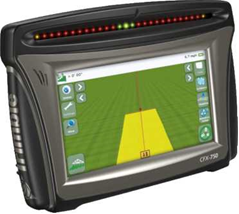 Монитор CFX-750 (Тримбл) МТУ-2 (штатный монитор комбайна) Агронавигатор плюс (Аэросоюз) Envizio-Pro (Равен)На рисунке представлен: Монитор CFX-750 (Тримбл) МТУ-2 (штатный монитор комбайна)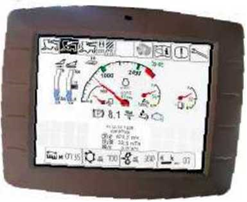  Агронавигатор плюс (Аэросоюз) Envizio-Pro (Равен)На рисунке представлен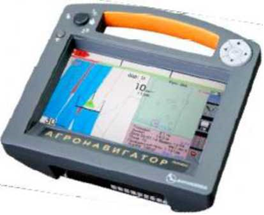 Монитор CFX-750 (Тримбл) МТУ-2 (штатный монитор комбайна) Агронавигатор плюс (Аэросоюз) Envizio-Pro (Равен)11 .Координаты в проекции Меркатора соответствуют проекции сферической конической цилиндрической геоидной12. Координаты в проекции Гаусса-Крюгера соответствуют проекции сферической конической цилиндрической геоидной13.Назовите задачи технологий точного земледелия: увеличение эффективности производства улучшение качества продукции более эффективное использование химикатов экономия энергоресурсов защита почвы и грунтовых вод14.При составлении карт полей и исследовании почвы площадь элементарного участка должна быть: чем больше - тем лучше чем меньше - тем лучше 10 га 15 га15. Статическая и динамические точности необходимые при опрыскивание химикатами ±15-30 см «от прохода к проходу» ±20 см «из года в год» ±5-12 см «от прохода к проходу» ±20 см «из года в год» ±2,5-5 см «от прохода к проходу» ±5 см «из года в год»16.Статическая	и	динамические	точности	необходимые	привнесение удобрений в разброс ±15-30 см «от прохода к проходу» ±20 см «из года в год» ±5-12 см «от прохода к проходу» ±20 см «из года в год» ±2,5-5 см «от прохода к проходу» ±5 см «из года в год»17. Статическая и динамические точности необходимые при рядовом посеве ±15-30 см «от прохода к проходу» ±20 см «из года в год» ±5-12 см «от прохода к проходу» ±20 см «из года в год» ±2,5-5 см «от прохода к проходу» ±5 см «из года в год»18.Статическая	и	динамические	точности	необходимые	присплошной культивации ±15-30 см «от прохода к проходу» ±20 см «из года в год» ±5-12 см «от прохода к проходу» ±20 см «из года в год» ±2,5-5 см «от прохода к проходу» ±5 см «из года в год»19. Статическая и динамические точности необходимые при уборке ±15-30 см «от прохода к проходу» ±20 см «из года в год» ±5-12 см «от прохода к проходу» ±20 см «из года в год» ±2,5-5 см «от прохода к проходу» ±5 см «из года в год»20.Статическая	и	динамические	точности	необходимые	припосадке ±15-30 см «от прохода к проходу» ±20 см «из года в год» ±5-12 см «от прохода к проходу» ±20 см «из года в год» ±2,5-5 см «от прохода к проходу» ±5 см «из года в год»21.Система NAVSTAR - GPS (США) включает в себя 4 спутника 16 ступтников 24 спутника 32 спутникаСистема GLONASS (Россия) включает в себя 4 спутника 16 ступтников 24 спутника 32 спутникаСистема Galileo (Европейский Союз) включает в себя 4 спутника 16 ступтников 24 спутника 32 спутникаСистема COMPASS (Китай) включает в себя 4 спутника 16 ступтников 24 спутника 32 спутника Какому термину соответствует определение «...— земледелие с использованием компьютерных технологий и спутникового позиционирования,	обеспечивающих автоматическое управление движением МТА и точное соблюдение технологических нормативов»: сберегающее земледелие рациональное земледелие точное земледелие контурно-мелиоративное земледелиеКоличественные критерии оценивания: 25 – 23 правильных ответа – оценка «5»22- 20 правильных ответов – оценка «4»19- 12 правильных ответов – оценка « 3» 11 – 8 правильных ответов – оценка «2»Вид учебной работыОбъем часовМаксимальная учебная нагрузка (всего)54Обязательная аудиторная учебная нагрузка  (всего)36в том числепрактические занятияконтрольная работалабораторные работыСамостоятельная работа обучающегося (всего)18в том числеиндивидуальное проектное заданиевнеаудиторная самостоятельная работаИтоговая аттестация Дифференцированныйзачёт№ урокаНаименование разделов и темСодержание учебного материала, практические работы, самостоятельная работа обучающихсяОбъем часовКоды компетенций и личностных результатов, формированию которых способствует элемент программы1.2.3.4.5.Раздел 1. Современные технологии, оборудование и агрегаты для точного земледелияРаздел 1. Современные технологии, оборудование и агрегаты для точного земледелияРаздел 1. Современные технологии, оборудование и агрегаты для точного земледелияРаздел 1. Современные технологии, оборудование и агрегаты для точного земледелияРаздел 1. Современные технологии, оборудование и агрегаты для точного земледелия1.Точное земледелие, общие сведенияОбщие сведения о точном сельском хозяйстве (Precision Agriculture). Точное земледелие (Precision Farming). Научно-технические основы точного земледелия.2ПК 1.1,ПК 1.4;ОК1-ОК6;ЛР 15,ЛР16,ЛР202.Основные элементы и составные части системы точного земледелияИнтеллектуальные технические средства для точного земледелия. Применение робототизированной техники при производстве продукции растениеводства. Стандартные интерфейсы ISOBUS и CANBUS.2ПК 1.1,ПК 1.4;ОК1-ОК6;ЛР 15,ЛР16,ЛР203.Опыт практического использования элементов точного земледелия в России.Самостоятельная работа обучающихся : дать характеристику шинной связи CANBUS2ОК 2-ОК 4;ЛР18,ЛР194.Глобальные системы и техника геопозиционированияСовременные глобальные системы позиционирования (ГСП), их характеристика и основные направления модернизации. Основные элементы (сегменты) спутниковых навигационных систем.Принцип работы глобальных навигационных систем (принцип трилатерации). Техника геопозиционирования.2ОК 2-ОК 6;ЛР18,ЛР195.Поиск поля в программе «Googl Планета Земля»Самостоятельная работа обучающихся : работа с компьютерной программой2ОК 2-ОК 4;ЛР18,ЛР196.Точность определения местоположения объектаОсновные причины ошибок ГСП и возможности их корректировки. Способы увеличения точности позиционирования. Системы корректирующих сигналов.	2ОК 2-ОК 4;ЛР18,ЛР197.Поиск поля по заданным координатам точки поляСамостоятельная работа обучающихся: работа с компьютерной программой2ОК 2-ОК 4;ЛР18,ЛР198.Геоинформационные системы и ГИС-технологии в сельском хозяйствеПонятие геоинформационной системы (ГИС). Сферы применения геонформационных систем. Классификация геоинформационных систем.  ГИС-технологии в сельском хозяйстве. Зарубежные и отечественные ГИС для сельскохозяйственного производства2ОК 2-ОК 6;ЛР18,ЛР19Раздел 2. Системы картирования и мониторинга урожайностиРаздел 2. Системы картирования и мониторинга урожайностиРаздел 2. Системы картирования и мониторинга урожайностиРаздел 2. Системы картирования и мониторинга урожайностиРаздел 2. Системы картирования и мониторинга урожайности9.Картирование и мониторинг урожайности сельскохозяйственных культурЗначение картирования и мониторинга  для аграрного производства, экономическая и экологическая оценка. Технические основы и оборудование, применяемые длякартирования и мониторинга урожайности. Типы карт урожайности.2ПК 1.1, ПК1.3,ПК 1.5, ПК 2.4; ОК4-ОК5;ЛР15, ЛР 19-2010.Системы картирования и мониторинга урожайности для зерноуборочных и кормоуборочных комбайновСохранение контура поля со всеми препятствиями и перенос папки поля в память навигационного комплекса. Загрузка параметров машинно-тракторного агрегата в память навигационного комплекса.2ПК 1.1, ПК1.3,ПК 1.5, ПК 2.4; ОК4-ОК5;ЛР15, ЛР 19-2011.Определение режимов обработки с/х культурСамостоятельная работа обучающихся : заполнение таблицы2ОК 2-ОК 4;ЛР18,ЛР19Раздел 3. Информационные технологии в точном земледелииРаздел 3. Информационные технологии в точном земледелииРаздел 3. Информационные технологии в точном земледелииРаздел 3. Информационные технологии в точном земледелииРаздел 3. Информационные технологии в точном земледелии12.Программно-приборное обеспечение систем точного земледелияАвтоматизированные системы управления движением тракторов и самоходных сельскохозяйственных машин на основе GPS-навигации, их преимущества перед традиционным управлением сельскохозяйственной техникой при выполнении полевых работ2ОК 2-ОК 6;ЛР18,ЛР1913.Оборудование и приборы для автоматического управления движением тракторов и комбайновСистемы параллельного и автоматического вождения, способы корректировки спутниковых навигационных сигналов для достижения высокой точности.2ОК 2-ОК 6;ЛР18,ЛР1914.Принцип и системы автоматического вожденияСамостоятельная работа обучающихся : заполнить схему2ОК 2-ОК 4;ЛР18,ЛР1915.Сенсорные системы в точном земледелииОсновы сенсорики, общие понятия и определения. Сенсорные системы для сельского хозяйства2ОК 2-ОК 6;ЛР18,ЛР1916.Датчики для определения свойств почвыОпределение плотности почвы. Определение влажности, содержания солей и текстуры почвы по ее электропроводности. Определение содержания органической субстанции (гумуса) в почве.2ОК4-ОК5;ЛР15,ЛР16, ЛР 1817.Определение рельефа с помощью цифровых моделейОпределение площади поля, га; определение высоты неровностей, м.2ПК 1.1, ПК1.3,ПК 1.5, ПК 2.4; ОК4-ОК5;ЛР 16,ЛР18-2018.Датчики для дистанционных методов контроляСамостоятельная работа: составить кластер использования спутниковых систем, самолетов и беспилотных летательных аппаратов	2ОК 2-ОК 4;ЛР18,ЛР1919.Датчики для компьютерного мониторинга и составления карт урожайностиДатчики для измерения свойств растений и травостоев2ПК 1.1, ПК1.3,ПК 1.5, ПК 2.4; ОК4-ОК5;ЛР13-ЛР1520.Дифференцированные технологии внесения материаловТипы технологий для реализации дифференцированных мероприятий по внесению удобрений и средств химической защиты растений. Определение времени расходования бака опрыскивателя, мин.2ПК 1.1, ПК1.3,ПК 1.5, ПК 2.4; ОК4-ОК5;ЛР 16,ЛР18-2021.Одноэтапные технологические решения On-line с использованием сенсорного подхода Самостоятельная работа обучающихся: заполнитьсхему 2ОК 2-ОК 4;ЛР18,ЛР1922.Конструкции механизмов сельскохозяйственной техники для внесения минеральных удобренийОсобенности конструкций механизмов сельскохозяйственной техники для дифференцированного внесения минеральных удобрений и средств химической защиты растений по технологиям точного земледелия2ПК 1.1, ПК1.3,ПК 1.5, ПК 2.4; ОК4-ОК5;ЛР 16,ЛР18-2023.Экономический и экологический эффект от дифференцированного управления посевамиСамостоятельная работа обучающихся : оформить документы на выполненные работы.2ОК 2-ОК 4;ЛР18,ЛР19Раздел 4. Автоматизированные системы управления аграрным производствомРаздел 4. Автоматизированные системы управления аграрным производствомРаздел 4. Автоматизированные системы управления аграрным производствомРаздел 4. Автоматизированные системы управления аграрным производствомРаздел 4. Автоматизированные системы управления аграрным производством24.Информационные системы поддержкиИнформационные системы поддержки агротехнологических решений точного земледелия. Управление цифровой информацией с сельскохозяйственном производстве.2ОК 2-ОК 6;ЛР18,ЛР1925.IT-технологии в АПКАвтоматизированные системы управления аграрным производством. Задачи информационно-управляющих систем (ИУС)2ОК 2-ОК 6;ЛР18,ЛР1926.Обзор современных многофункциональных программных продуктов отечественного и зарубежного производстваСамостоятельная работа обучающихся: заполнить схему2ОК 2-ОК 4;ЛР18,ЛР1927.Дифференцированный зачётТестовая работа2ОК 2-ОК 4;ЛР18,ЛР19ВСЕГО ЧАСОВ54АУДИТОРНЫХ36Результаты обучения Критерии оценкиМетоды оценки В результате освоения дисциплины обучающийся знает:- передовой отечественный и зарубежный опыт по техническому обеспечению систем точного земледелия; основные факторы, влияющие на качество продукции и выполнения технологических процессов при эксплуатации сельскохозяйственной техники и оборудования;- основные сведения о системах глобального позиционирования, о геоинформационных системах и ГИС- технологиях, применяемых в сельском хозяйстве; методы обоснования регулировочных параметров и режимов работы технических средств и технологического оборудования для дифференцированного внесения материалов;В результате освоения УД обучающийся  умеет:- собирать и систематизировать информацию о ходе выполнениятехнологических процессов и режимах работы сельскохозяйственной техники и оборудования-обеспечивать эффективное использование сельскохозяйственной техники и технологического оборудования для реализации технологии точного земледелияСпособеносуществлять выбор иобеспечиватьэффективноеиспользование машини оборудования длятехнической итехнологическоймодернизациисельскохозяйственногопроизводства.Способеносуществлятьпроектированиемашин, их рабочихорганов, средствмеханизации, средствтехническогообслуживания,диагностирования иремонта дляинженерногообеспеченияпроизводствасельскохозяйственнойпродукции.Устный опрос, выполнение внеаудиторной самостоятельной работы. Контрольные работы по темам:- Современные технологии, оборудование и агрегаты для точного земледелия- Системы картирования и мониторинга урожайности- Информационные технологии в точном земледелии- Автоматизированные системы управления аграрным производством.ЛР 13  Демонстрирующий готовность и способность вести диалог с другими людьми, достигать в нем взаимопонимания, находить общие цели и сотрудничать для их достижения в профессиональной деятельностиВзаимодействует с обучающимися, преподавателями и мастерами в ходе обученияНаблюдение за выполнением практического задания,за организацией коллективной деятельностиЛР 14 Проявляющий сознательное отношение к непрерывному образованию как условию успешной профессиональной и общественной деятельностиОбладает профессиональной мобильностью и высоким уровнем притязаний вразвитии карьеры, умеет планировать личностно – профессиональный ростТест, письменная работа, устный опрос, собеседование, экзамен,научно – исследовательская работаЛР 15 Проявляющий гражданское отношение к профессиональной деятельности как к возможности личного участия в решении общественных, государственных, общенациональных проблемСформирована активная гражданская позициянаучно – исследовательская работаучастие в волонтёрской деятельностиЛР 16 Принимающий основы экологической культуры, соответствующей современному уровню экологического мышления, применяющий опыт экологически ориентированной рефлексивно-оценочной и практической деятельности в жизненных ситуациях и профессиональной деятельностиСформирована экологическая культура, культурные нормы в сфере здоровья.Наблюдение, собеседование, ролевые игрынаучно – исследовательская работаучастие в волонтёрской деятельностиЛР 18 Демонстрирующий готовность планировать и реализовывать собственное профессиональное и личностное развитиеОбладает навыками духовно-нравственной культуры, сформированными ценностными ориентациями имотивированных на непрерывный личностный ростНаблюдение, собеседование, ролевые игрынаучно – исследовательская работаЛР 19 Проявляющий способность анализировать производственную ситуацию, быстро принимать решенияВыбирает способы решения профессиональных задач в области технического обслуживания и ремонта автотранспортных средств;Оценивает эффективность и качество выполнения работыИзучение продукта деятельностиЛР 20 Выбирающий способы решения задач профессиональной деятельности, применительно к различным контекстамРешает стандартные и нестандартные профессиональные задачи в области технического обслуживания и ремонта автотранспортных средствТест, письменная работа, устный опрос, собеседование, экзамен,научно – исследовательская работаРезультаты(освоенные общие компетенции)Основные показатели оценки результатаФормы и методы контроля и оценкиОК 1 Понимать сущность и социальную значимость своей будущей профессии, проявлять к ней устойчивый интересдемонстрация интереса к будущей профессииПсихологическое анкетирование,наблюдение, собеседование, ролевые игрыОК 2 Организовывать собственную деятельность, исходя из цели и способов ее достижения, определенных руководителемвыбор и применение методов и способов решения профессиональных задач в области технического обслуживания и ремонта автотранспортных средств;оценка эффективности и качества выполнения работ;Изучение продукта деятельностиОК 3 Анализировать рабочую ситуацию, осуществлять текущий и итоговый контроль, оценку и коррекцию собственной деятельности, нести ответственность за результаты своей работрешение стандартных и нестандартных профессиональных задач в области технического обслуживания и ремонта автотранспортных средств;Тест, письменная работа, устный опрос, собеседование, выполнение лабораторных работ,научно – исследовательская работаОК 4 Осуществлять поиск информации, необходимой для эффективного выполнения профессиональных задачэффективный поиск необходимой информации;использование различных источников, включая электронные;анализ инноваций в области технического обслуживания и ремонта автотранспортных средствНаблюдение за выполнением практического ,интерактивного задания, за организацией коллективной деятельностиОК 5 Использовать информационно-коммуникационные технологии в профессиональной деятельностиработа на стендах и ПКНаблюдение за выполнением практического задания,за организацией коллективной деятельностиОК 6 Работать в коллективе и в команде, эффективно общаться с коллегами, руководством, потребителямивзаимодействие с обучающимися, преподавателями и мастерами в ходе обученияНаблюдение за выполнением практического задания,за организацией коллективной деятельностиОК 7 Исполнять воинскую обязанность, в том числе с применением полученных профессиональных знаний (для юношей)взаимодействие с воинскими частями, служба в рядах РФУстный опрос, собеседование1. Паспорт комплекта контрольно - оценочных средств                                             24              1. Паспорт комплекта контрольно - оценочных средств                                             24              1.1. Контроль и оценка результатов освоения  учебной дисциплины                          241.2. Формы промежуточной аттестации                                                                           281.3. Описание процедуры промежуточной аттестации                                                   29332. Комплект «Промежуточная аттестация»                                                                  292. Комплект «Промежуточная аттестация»                                                                  292.1. Тестовые  задания                                                                                                     29                       Результаты обучения Критерии оценкиМетоды оценки В результате освоения дисциплины обучающийся знает:- передовой отечественный и зарубежный опыт по техническому обеспечению систем точного земледелия; основные факторы, влияющие на качество продукции и выполнения технологических процессов при эксплуатации сельскохозяйственной техники и оборудования;- основные сведения о системах глобального позиционирования, о геоинформационных системах и ГИС- технологиях, применяемых в сельском хозяйстве; методы обоснования регулировочных параметров и режимов работы технических средств и технологического оборудования для дифференцированного внесения материалов;В результате освоения УД обучающийся  умеет:- собирать и систематизировать информацию о ходе выполнениятехнологических процессов и режимах работы сельскохозяйственной техники и оборудования-обеспечивать эффективное использование сельскохозяйственной техники и технологического оборудования для реализации технологии точного земледелияСпособеносуществлять выбор иобеспечиватьэффективноеиспользование машини оборудования длятехнической итехнологическоймодернизациисельскохозяйственногопроизводства.Способеносуществлятьпроектированиемашин, их рабочихорганов, средствмеханизации, средствтехническогообслуживания,диагностирования иремонта дляинженерногообеспеченияпроизводствасельскохозяйственнойпродукции.Устный опрос, выполнение внеаудиторной самостоятельной работы. Контрольные работы по темам:- Современные технологии, оборудование и агрегаты для точного земледелия- Системы картирования и мониторинга урожайности- Информационные технологии в точном земледелии- Автоматизированные системы управления аграрным производством.ЛР 13  Демонстрирующий готовность и способность вести диалог с другими людьми, достигать в нем взаимопонимания, находить общие цели и сотрудничать для их достижения в профессиональной деятельностиВзаимодействует с обучающимися, преподавателями и мастерами в ходе обученияНаблюдение за выполнением практического задания,за организацией коллективной деятельностиЛР 14 Проявляющий сознательное отношение к непрерывному образованию как условию успешной профессиональной и общественной деятельностиОбладает профессиональной мобильностью и высоким уровнем притязаний вразвитии карьеры, умеет планировать личностно – профессиональный ростТест, письменная работа, устный опрос, собеседование, экзамен,научно – исследовательская работаЛР 15 Проявляющий гражданское отношение к профессиональной деятельности как к возможности личного участия в решении общественных, государственных, общенациональных проблемСформирована активная гражданская позициянаучно – исследовательская работаучастие в волонтёрской деятельностиЛР 16 Принимающий основы экологической культуры, соответствующей современному уровню экологического мышления, применяющий опыт экологически ориентированной рефлексивно-оценочной и практической деятельности в жизненных ситуациях и профессиональной деятельностиСформирована экологическая культура, культурные нормы в сфере здоровья.Наблюдение, собеседование, ролевые игрынаучно – исследовательская работаучастие в волонтёрской деятельностиЛР 18 Демонстрирующий готовность планировать и реализовывать собственное профессиональное и личностное развитиеОбладает навыками духовно-нравственной культуры, сформированными ценностными ориентациями имотивированных на непрерывный личностный ростНаблюдение, собеседование, ролевые игрынаучно – исследовательская работаЛР 19 Проявляющий способность анализировать производственную ситуацию, быстро принимать решенияВыбирает способы решения профессиональных задач в области технического обслуживания и ремонта автотранспортных средств;Оценивает эффективность и качество выполнения работыИзучение продукта деятельностиЛР 20 Выбирающий способы решения задач профессиональной деятельности, применительно к различным контекстамРешает стандартные и нестандартные профессиональные задачи в области технического обслуживания и ремонта автотранспортных средствТест, письменная работа, устный опрос, собеседование, экзамен,научно – исследовательская работаРезультаты (освоенные общие компетенции)Основные показатели оценки результатаФормы и методы контроля и оценки Понимать сущность и социальную значимость своей будущей профессии, проявлять к ней устойчивый интересдемонстрация интереса к будущей профессииПсихологическое анкетирование,наблюдение, собеседование, ролевые игрыОрганизовывать собственную деятельность, исходя из цели и способов ее достижения, определенных руководителемвыбор и применение методов и способов решения профессиональных задач в области технического обслуживания и ремонта автотранспортных средств;оценка эффективности и качества выполнения работ;Изучение продукта деятельностиАнализировать рабочую ситуацию, осуществлять текущий и итоговый контроль, оценку и коррекцию собственной деятельности, нести ответственность за результаты своей работрешение стандартных и нестандартных профессиональных задач в области технического обслуживания и ремонта автотранспортных средств;Тест, письменная работа, устный опрос, собеседование, экзамен,научно – исследовательская работаОсуществлять поиск информации, необходимой для эффективного выполнения профессиональных задачэффективный поиск необходимой информации;использование различных источников, включая электронные;анализ инноваций в области технического обслуживания и ремонта автотранспортных средствНаблюдение за выполнением практического задания,за организацией коллективной деятельностиИспользовать информационно-коммуникационные технологии в профессиональной деятельностиработа на стендах и ПКНаблюдение за выполнением практического задания,за организацией коллективной деятельностиРаботать в коллективе и в команде, эффективно общаться с коллегами, руководством, потребителямивзаимодействие с обучающимися, преподавателями и мастерами в ходе обученияНаблюдение за выполнением практического задания,за организацией коллективной деятельностиИсполнять воинскую обязанность, в том числе с применением полученных профессиональных знаний (для юношей)взаимодействие с воинскими частями, служба в рядах РФУстный опрос, собеседованиеСеместрФормы промежуточной аттестацииФорма проведения6Дифференцированный зачётТестовая работа